Faith and Insecurity 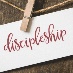 Martha Rodman posted: " Therefore, do not throw away your confidence which has great reward. Hebrews 10:35. ESV. January 1, I spent some focused time with the Lord. I just poured my heart out, admitting I felt inadequate for some callings I feel He has set before me. As I sh" Faith Encounters Therefore, do not throw away your confidence which has great reward. Hebrews 10:35. ESV.January 1, I spent some focused time with the Lord. I just poured my heart out, admitting I felt inadequate for some callings I feel He has set before me. As I shared my heart with Him, not only did naming my fears and shortcomings make them more understandable to me, He responded. He told me that the enemy was trying to undermine my confidence not only in myself but also in Him and His ability to equip me for the position He has called me too. This sounds like pretty basic spiritual warfare, doesn't it? And it is. But sometimes the subtle tactics can not only be the most effective to slow us down but also so sneaky we don't recognize it at first.As we continued the conversation, my eyes were opened to just how subtle and effective this tactic had been working in my life. Not only was it eroding my confidence in this area, but it was spilling over into other areas of my life. So, I asked the Lord for His strategies for combatting this warfare.This is why I love our Lord so much. He gave me directions and practical solutions! Now, these are very obvious but useful solutions. The first one is to be thankful. As I upped my gratitude and open thankfulness, my confidence began to return. He led me to thank Him for His wisdom being my wisdom, and His ability to become my ability. The subtle warfare led me to take my eyes off the Lord and onto myself, no wonder I felt insecure. By actively thanking the Lord for His help, ability, promises it made it about Him, not me! I am feeling much more confident than ever before.But He also led me to thank Him for any and every breakthrough we may need as a team. This means every team member will receive their own breakthroughs as well. Hope and expectation are rising in my heart. As I laid down (again) my ways to His ways, confidence is rising.Dear ones Joshua had big shoes to fill after Moses died. What did God tell him? Be strong and courageous, for you are the one who will lead these people to possess all the land I swore to their ancestors I would give them. Be strong and very courageous. Joshua 1: 6-7. NLT. I am sure those subtle lies were spoken to him too, but God told Him what to do. Be strong and very courageous. My friends, no matter what will come our way in 2024, we can know we can handle it. Do not let insecurity or fear overwhelm you. Begin to thank Him for giving you every ability you need to accomplish this good work in you and through you. I have found continued encouragement in Colossian 1:11. We also pray that you will be strengthened with all his glorious power so you will have all the endurance and patience you need. As I pray this prayer for myself and our team, once again hope and expectation rise. Insecurity festers and flourishes when we forget we have His power and that He will enable us to have the endurance and patience we need to run our race. Confidence rises when we trust Him to keep His promises and we align ourselves with His Word. There are things on God's agenda for each of us this coming year. Let's not let fear, insecurity or pride stand in our way. Colossians 1:10 Then you way you will live will always honor and please the Lord, and your lives will produce every kind of good fruit. All the while you will grow as you learn to know God better and better. What a blessed promise!Father, I thank you for helping us get rid of all insecurity that may be lurking in our lives. I thank you that you are enabling everyone who reads these words to be strong and courageous in both the big and little assignments You have given them. Strengthen moms and dads, leaders and followers, employees and employers to bear good confident fruit for Your kingdom's sake, In Jesus' Name, amen.